Р О С С И Й С К А Я  Ф Е Д Е Р А Ц И ЯКАМЧАТСКИЙ  КРАЙЕЛИЗОВСКИЙ  МУНИЦИПАЛЬНЫЙ РАЙОНАДМИНИСТРАЦИЯ НОВОАВАЧИНСКОГО СЕЛЬСКОГО ПОСЕЛЕНИЯ                                                                                                                                           ПОСТАНОВЛЕНИЕОт  «25»   марта  2019 г.                                                                                       № 57  В соответствии с п. 14 ст. 31 Градостроительного Кодекса Российской Федерации, ст. 28 Федерального закона от 06.10.2003 № 131-ФЗ «Об общих принципах организации местного самоуправления в Российской Федерации», Уставом Новоавачинского сельского поселения, Правилами землепользования и застройки Новоавачинского сельского поселения от 05.09.2011 № 21, принятыми Решением Собрания депутатов Новоавачинского сельского поселения от 02.09.2011 № 83ПОСТАНОВЛЯЮ: 1. Назначить публичные слушания по проекту муниципального нормативного правового акта «О внесении изменений в Правила землепользования и застройки Новоавачинского сельского поселения» от 05.09.2011 № 21 на 23 апреля 2019 года в 17 часов 00 минут.  Местом проведения публичных слушаний определить администрацию  Новоавачинского сельского поселения,  расположенную по адресу: пос. Новый, ул. Молодежная, д. 1 а.2.   Включить в повестку публичных слушаний следующие вопросы:- изменение части территориальных зон:  мест отдыха общего пользования (РЗ 1), территорий общего пользования (улично-дорожная сеть), на зону застройки среднеэтажными жилыми домами (Ж 3) согласно приложению 1;- изменение части территориальной зоны территорий общего пользования (улично-дорожная сеть) на зону застройки среднеэтажными жилыми домами (Ж 3) согласно приложению 2;- изменение территориальной зоны естественного ландшафта (ЕЛ) на зону объектов непищевой и пищевой промышленности (ПР 1, ПР 3) согласно приложению 3;- изменение части территориальной зоны территорий общего пользования (улично-дорожная сеть) на зону объектов непищевой и пищевой промышленности (ПР 1, ПР 3) земельного участка с кадастровым номером 41:05:0101073:396 согласно приложению 3;- в раздел III. Градостроительные регламенты: зона коммерческого, социального и коммунально-бытового назначения (ОДЗ 3) в п. 1 – Основные виды разрешённого использования, в столбце - Виды разрешенного использования земельных участков и ОКС в соответствии с Приказом Минэкономразвития России от 01.09.2014 № 540 "Об утверждении классификатора видов разрешенного использования земельных участков" установить основной вид разрешенного использования: Склады.3. Определить следующие места для ознакомления с материалами к публичным слушаниям по внесению изменений в Правила землепользования и застройки Новоавачинского сельского поселения от 05.09.2011 № 21, указанному в п. 1 настоящего постановления:- СДК п. Нагорный (Камчатский край, Елизовский р-н, п. Нагорный,                ул. Первомайская, д. 7а);- библиотека п. Нагорный (Камчатский край, Елизовский р-н, п. Нагорный, ул. Совхозная, д. 18);- СДК п. Новый (Камчатский край, Елизовский р-н, п. Новый,                   ул. Молодежная, д. 5);- библиотека п. Новый (Камчатский край, Елизовский р-н, п. Новый,                 ул. Молодежная, д. 22);- информационный стенд администрации Новоавачинского сельского поселения (Камчатский край, Елизовский р-н, п. Новый, ул. Молодежная, д. 1а);- официальный сайт администрации Новоавачинского сельского поселения в сети Интернет по адресу: https://www.kamgov.ru/emr/novoavacha/publicnye-slusania.4. Письменные предложения и рекомендации по вопросам публичных слушаний принимаются в администрации Новоавачинского сельского поселения по адресу: пос. Новый, ул. Молодежная, 1а, со дня опубликования настоящего постановления до дня проведения слушаний, при обращении разъясняется порядок проведения публичных слушаний.5. Администрации Новоавачинского сельского поселения опубликовать настоящее постановление в информационном бюллетене «Елизовский вестник» и разместить в местах официального обнародования.6. Контроль за исполнением настоящего постановления  возложить на начальника Отдела земельных отношений, архитектуры и градостроительства администрации Потапову Е.А.7. Настоящее постановление вступает в силу после его официального опубликования (обнародования).Глава Новоавачинского сельского поселения                                                                        О.А. Прокопенко                                          Приложение 1 к постановлению администрации Новоавачинского сельского поселения от 25.03.2019 № 57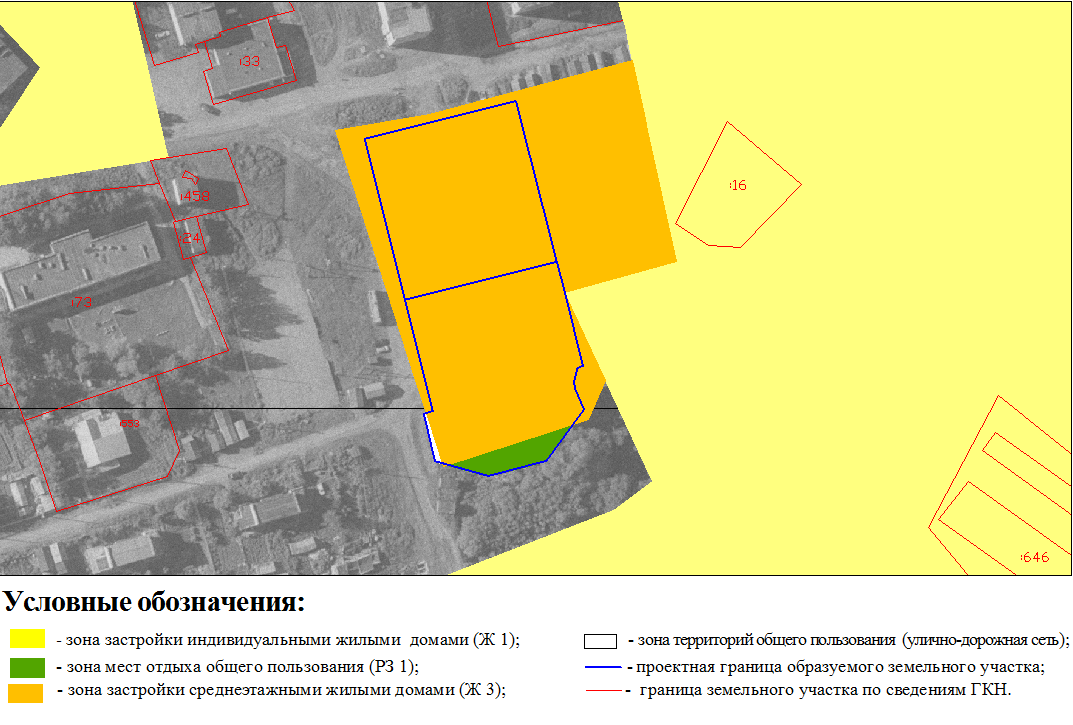 Приложение 2 к постановлению администрации Новоавачинского сельского поселения от 25.03.2019 № 57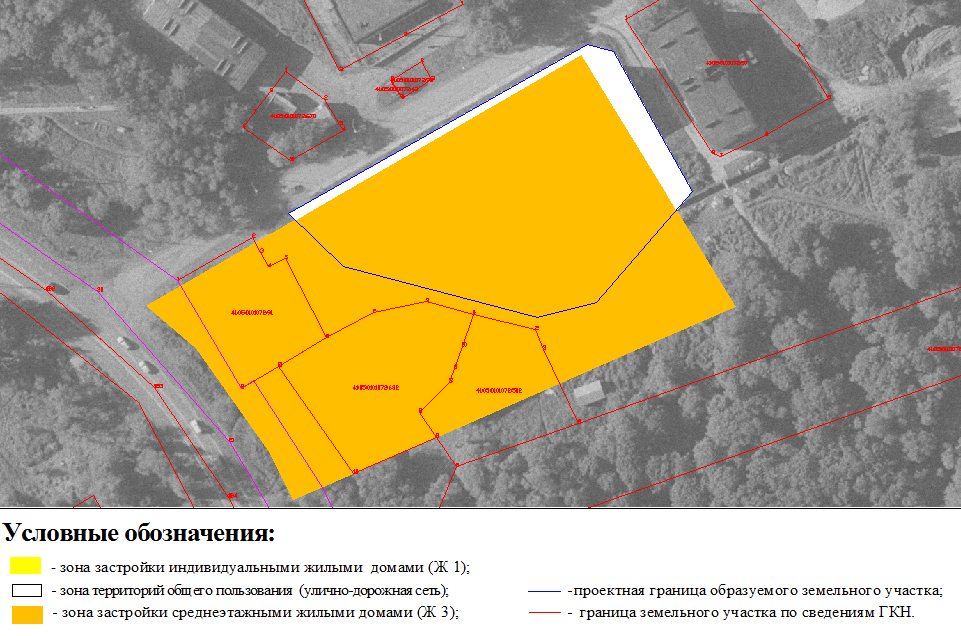 Приложение 3 к постановлению администрации Новоавачинского сельского поселения от 25.03.2019 № 57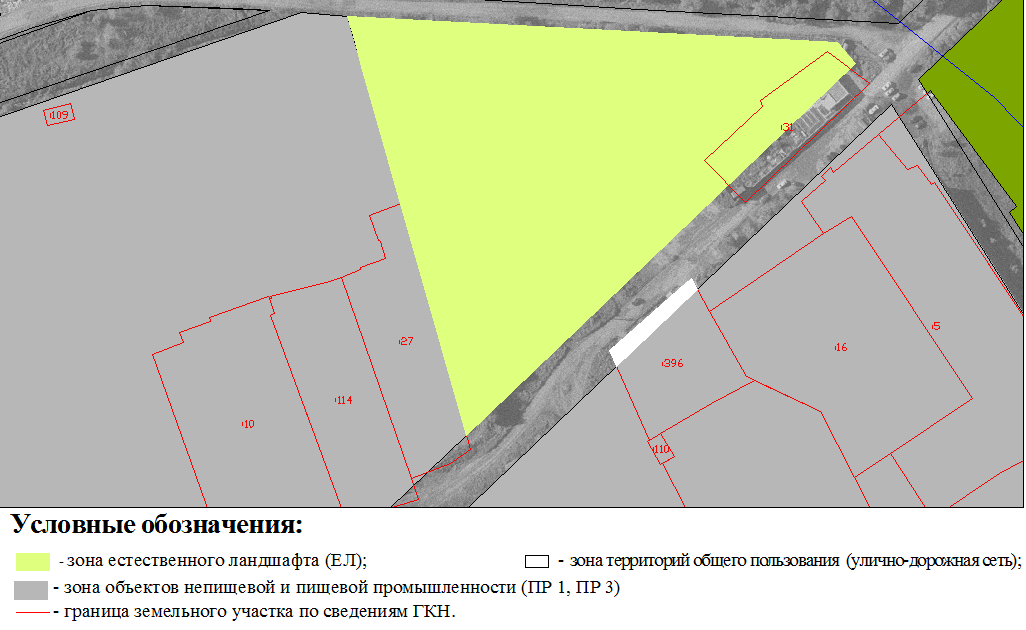 О назначении публичных слушаний по проекту муниципального нормативного правового акта «О внесении изменений в Правила землепользования и застройки Новоавачинского сельского поселения от 05.09.2011 № 21»